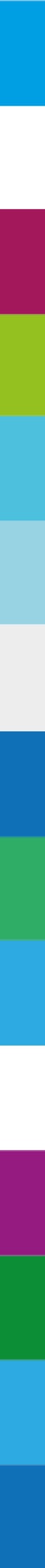 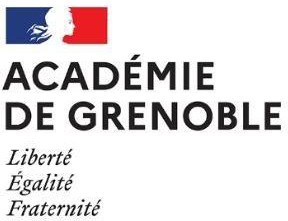 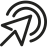 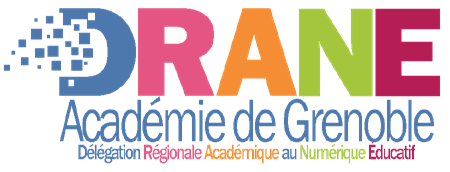 LA BOÎTE À OUTILS NUMÉRIQUES DUCHEF D’ÉTABLISSEMENTActualisation mars 2023SOMMAIRE INTERACTIFCliquez sur les icônes pour vous rendre à la page désirée.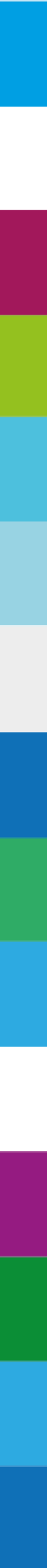 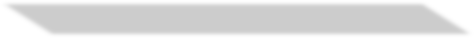 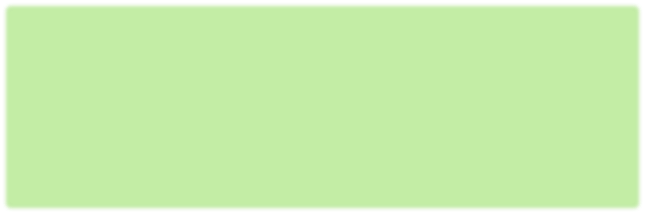 Quels outils numériques utiliser pour...Transmettre du travail à faire aux élèves ?* L’accès au “classeur pédagogique” et au service “travail à faire” est conditionné à l’utilisation du cahier de textes de l’ENT.Transmettre des documents aux élèves ?Récupérer le travail des élèves ?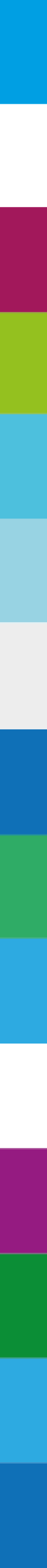 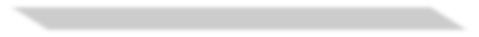 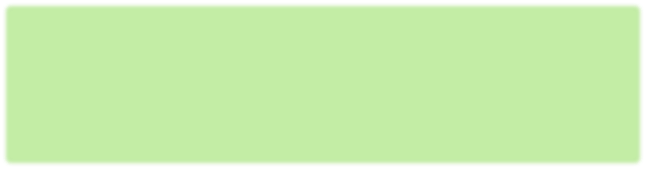 À noter :Recueillir des réponses ?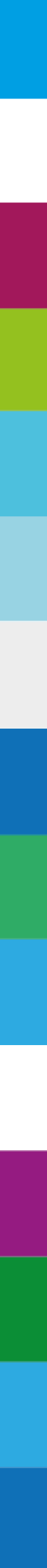 À noter :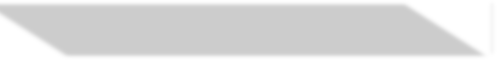 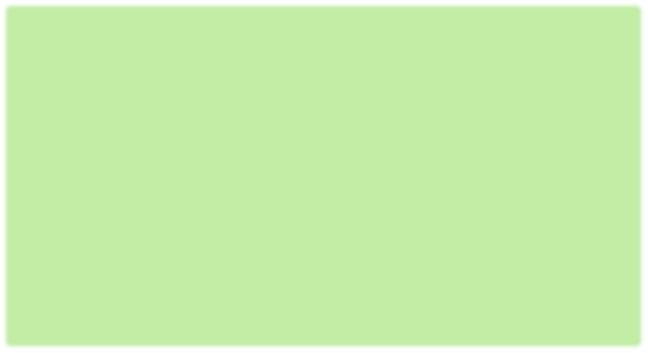 Programmer et animer des classes virtuellesLa plateforme de référence pour les classes virtuelles est CV-Aura accessible dans Apps Education. Elle permet de garantir la sécurité des données des élèves et propose des outils pédagogiques adaptés.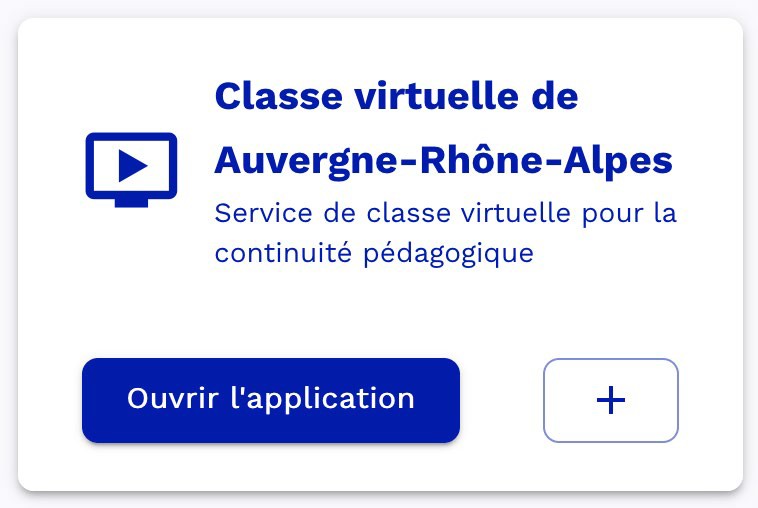 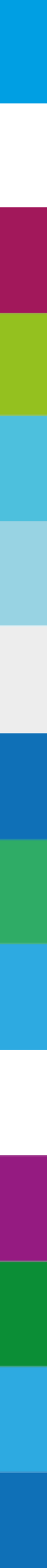 Ressources et outilsPour travailler avec les élèves : ressources pédagogiquesPage continuité pédagogique de la DRANE, site de GrenobleRessources pédagogiques numériques proposées par la DRANEPage continuité pédagogique de l’académie de GrenoblePage continuité pédagogique d’EduscolRessources pédagogiques numériques proposées par CanopéOutils pédagogiques et RGPD, quelques exemplesLumni, la nouvelle offre de l’audiovisuel public au service de l’éducationPour travailler entre personnels de l’Éducation NationaleLa boîte à outil du formateur à distance / Animer des réunions à distanceTenir des instances à distancePlateforme collaborative RESANA proposée par la DINUM (vous pouvez demander l’ouverture de votre compte en écrivant à resana@ac-grenoble.fr)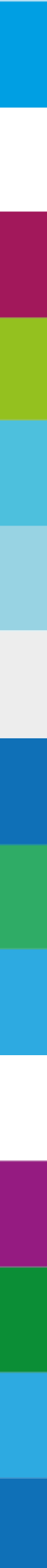 ANNEXES pour définir une politique d’établissement relative aux outils numériquesANNEXE	1	:	Recenser	les	outils	de	communication disponibles dans l’établissementComment l'établissement communique-t-il avec...Comment les familles communiquent-elles avec...Comment les enseignants communiquent-ils avec...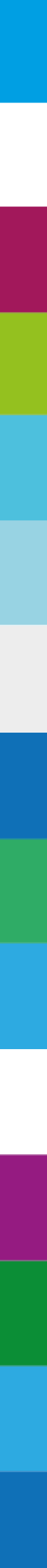 ANNEXE 2 : Recenser les outils numériques pédagogiques disponibles dans l’établissementTransmettre du travail à faire aux élèvesTransmettre des documents aux élèvesRécupérer le travail des élèves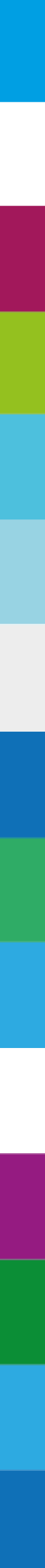 ANNEXE	3	:	Choisir	les	outils	et	communiquer	les informations aux personnels, familles et élèvesLa formalisation de l’organisation de la continuité pédagogique peut être diffusée sous forme de fiche aux élèves, responsables légaux et enseignants.Retrouvez les mémentos suivants en version modifiable sur notre site.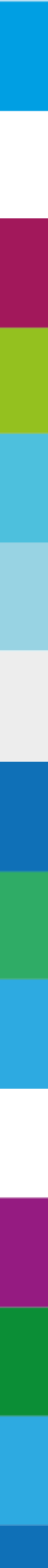 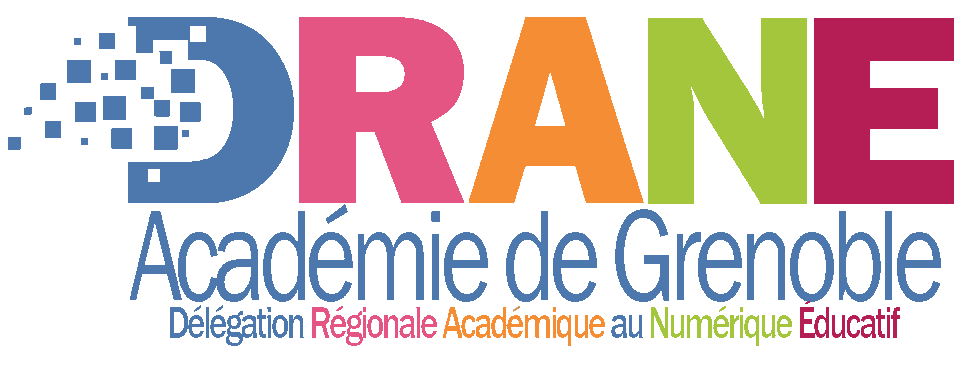 Quels outils numériques utiliser pour :Quels outils numériques utiliser pour :Quels outils numériques utiliser pour :Transmettre du travail, des documents aux élèves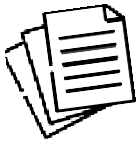 Récupérer le travail, les réponses des élèves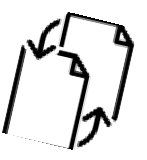 Programmer et animer des classes virtuelles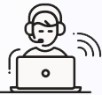 Ressources et outils :Ressources et outils :Ressources pédagogiques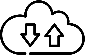 Pour travailler entre personnels de l’Éducation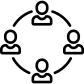 Annexes pour définir une politique d’établissement dans le but de :Annexes pour définir une politique d’établissement dans le but de :Annexes pour définir une politique d’établissement dans le but de :Recenser les outils de communication disponibles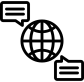 Recenser les outils numériques pédagogiques disponibles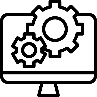 Formaliser la continuité pédagogique (memento)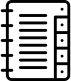 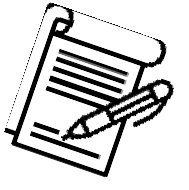 ENTOutil de vie scolaire (Pronote,Educhorus, etc.)MoodleAutre outil acquis par l’établissementou la collectivitéCahier de textesTutoriel?Travail à faire*TutorielClasseur pédagogique*TutorielMessagerieTutoriel?Article de rubriqueTutoriel?Autre : …...............................TutorielENTOutil de viescolaireNextcloud (apps-education)MoodleAutre outil acquis par l’établissementou la collectivitéCahier de textesTutoriel?Travail à faire*TutorielClasseur pédagogique*TutorielMessagerieTutoriel?Dossier partagé en lectureTutorielConnexion nécessaireTutoriel?Article de rubriqueTutoriel?Autre : ….....................Tutoriel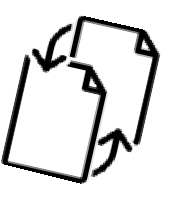 ENTOutil de vie scolaireNextcloud (apps- education)MoodleAutre outil acquis par l’établissement oula collectivitéCahier de textes?Travail à faire*Tutoriel enseignantTravail à faire*Tutoriel élèvesDossier partagé en écritureTutoriel(connexion nécessaire)Tutoriel?MessagerieTutoriel?Autres : ............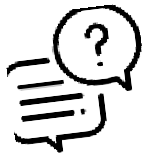 ENTOutil de vie scolaireMoodleAutre outil acquis par l’établissement ou lacollectivitéFormulaires : sansauto-correctionTutorielTutoriel?Quiz avec auto- correction mais sansretour à l’enseignantTutorielTutoriel?Quiz avec auto- correction ET retour àl’enseignantTutoriel?Les famillesLes élèvesLes enseignantsSite internetCommunication ciblée (ENT)Messagerie (ENT)Messagerie (outil de vie scolaire)MailTéléphoneAutre : ….......................................L’établissementLes enseignantsMessagerie (ENT)Messagerie (outil de vie scolaire)Mail (donner une adresse de contact)Téléphone (donner un numéro de contact et des horaires de permanence)Autre : ….......................................Les famillesLes élèvesLa directionLa vie scolaireMessagerie (ENT)Messagerie (outil de vie scolaire)MailTéléphoneAutre : ….....................................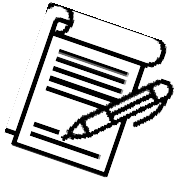 ENTOutil de vie scolaire (Pronote,Educhorus, etc.)MoodleAutre outil acquis par l’établissementou la collectivitéCahier de textesRubrique “Travail à faire”Classeur pédagogiqueMessagerieAutre : …..................ENTOutil de viescolaireNextcloud (apps-education)MoodleAutre outil acquis par l’établissementou la collectivitéCahier de textesRubrique “Travail à faire”Classeur pédagogiqueDossier partagé en lectureMessagerieAutre : …....................ENTOutil de vie scolaireNextcloud (apps-education)MoodleAutre outil acquis par l’établissementou la collectivitéCahier de textesRubrique “Travail à faire”Dossier partagé en écritureMessagerieAutre : …....................-Nom de l’établissement-Memento “élève” - Continuité pédagogique-Nom de l’établissement-Memento “élève” - Continuité pédagogiqueJ’aimerais...Chemin d’accèsMe connecter au portail de l’établissementNoter :le lien,la procédure d’authentification,La procédure pour récupérer son identifiant et/ou mot de passeConsulter mon emploi du tempsNoter le chemin d’accès (+ capture d’écran)Consulter le travail à réaliser demandé par les enseignantsNoter le chemin d’accès (+ capture d’écran)Consulter les documents déposés par un enseignantNoter le chemin d’accès (+ capture d’écran)Rendre un travailDétailler la procédure et/ou déposer le lien vers un tutorielConsulter les messages reçusÉcrire un message à un ou des enseignant(s)Détailler la procédure et/ou déposer le lien vers un tutorielAccéder à Moodle-Nom de l’établissement-Memento “responsable légal” - Continuité pédagogique-Nom de l’établissement-Memento “responsable légal” - Continuité pédagogiqueJ’aimerais...Chemin d’accèsMe connecter au portail de l’établissementNoter :le lien,la procédure d’authentification,La procédure pour récupérer son identifiant et/ou mot de passe.Consulter l’emploi du temps de mon enfantNoter le chemin d’accès (+ capture d’écran)Consulter le travail à réaliser demandé par les enseignantsNoter le chemin d’accès (+ capture d’écran)Consulter les documents déposés par un enseignantIndiquer si cela est possible ou non : parfois les responsables cherchent des ressourcesauxquelles ils n’ont en fait pas accès.Contacter l’établissementIndiquer :une adresse mail,un numéro de téléphone associé à deshoraires de permanence.Consulter les messages reçusNoter le chemin d’accès (+ capture d’écran)Écrire un message à un ou des enseignant(s)Détailler la procédure et/ou déposer le lien vers un tutorielAccéder à MoodleLes parents n’ont pas d’identifiant sur Moodlemais peuvent le consulter en compagnie de leur enfant.Rendre un travailIl n’est pas possible à un parent de rendre un travail.-Nom de l’établissement-Memento “enseignant” - Continuité pédagogique-Nom de l’établissement-Memento “enseignant” - Continuité pédagogiqueJ’aimerais...Chemin d’accèsMe connecter au portail de l’établissementNoter :le lien,la procédure d’authentification,La procédure pour récupérer sonidentifiant et/ou mot de passe.Donner du travail à faireIndiquer l’outil retenu durant la période decontinuité pédagogique (cahier de textes, rubrique “travail à faire”, etc.)Mettre des documents à disposition des élèvesIndiquer l’outil retenu (cahier de textes, classeur pédagogique, rubrique “travail à faire”, dossier partagé, etc.) et ses limites (nombre ettaille de fichiers).Publier des vidéos pédagogiques à l’attentiondes élèvesCompte individuel Peertube (tutoriel)Récupérer des travaux d’élèvesIndiquer l’outil retenu (cahier des textes, rubrique “travail à faire”, dossier partagé en écriture, etc.) et ses limites (nombre et taille defichiers).Communiquer avec les famillesIndiquer l’outil choisi pour communiquer avecles familles (+ tutoriel)Consulter les messages reçusNoter le chemin d’accès (+ capture d’écran)Écrire un message à un ou des enseignant(s)Détailler la procédure et/ou déposer le lien vers un tutorielUtiliser MoodleIndiquer si Moodle est disponible dansl’établissement et la démarche de connexionÉvaluer le travail de mes élèvesIndiquer l’organisation retenue parl’établissement.